Geometry – Quiz Corrections – Unit 3 Triangle Congruence 			Name: _______________________________Directions:  Redo EVERY problem that you missed (with work shown & justification)!Original ProblemCorrected Problem WITH WORK SHOWNJustificationExample:1.  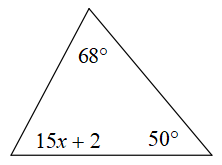 
    68 + 50 + 15x + 2 = 180                15x + 120 = 180                          15x = 60                              x = 4
The sum of the interior angles of a triangle are equal to 180 degrees.  So add up all of the angles and set them equal to 180.  Then solve for x.Original ProblemCorrected Problem WITH WORK SHOWNJustification